РЕПУБЛИКА БЪЛГАРИЯ                                          Код на услуга в ИИСДА: 2133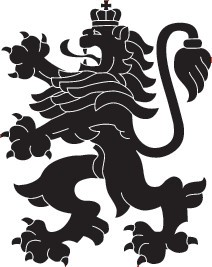 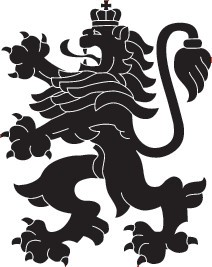 Областна администрация СливенДО ОБЛАСТНИЯ УПРАВИТЕЛ  НА ОБЛАСТ СЛИВЕНЗ А Я В Л Е Н И ЕОт:(име, презиме и фамилия)адрес гр./с.:	област:(жилищен комплекс/улица, номер, вход, етаж, апартамент)тел.:	e-mail:област:ГОСПОДИН/ГОСПОЖО ОБЛАСТЕН УПРАВИТЕЛ,  Моля, на основание чл. 5, ал. 7 от КСО във връзка с чл. 40 от НПОС, да ми бъде издадено Удостоверение за трудов и/или служебен стаж (Обр. УП-3) за времето, през което съм бил(а) на работа в Областна администрация – Сливен, както следва:от ………………………….. до……………………………. на длъжност …………………………………………………………………………………………………..от ………………………….. до……………………………. на длъжност …………………………………………………………………………………………………..от ………………………….. до……………………………. на длъжност …………………………………………………………………………………………………..	Прилагам следните документи (моля, отбележете със знак  Х ):Дата:							         С уважение:2133: Издаване на удостоверение за осигурителен стаж (УП 3)